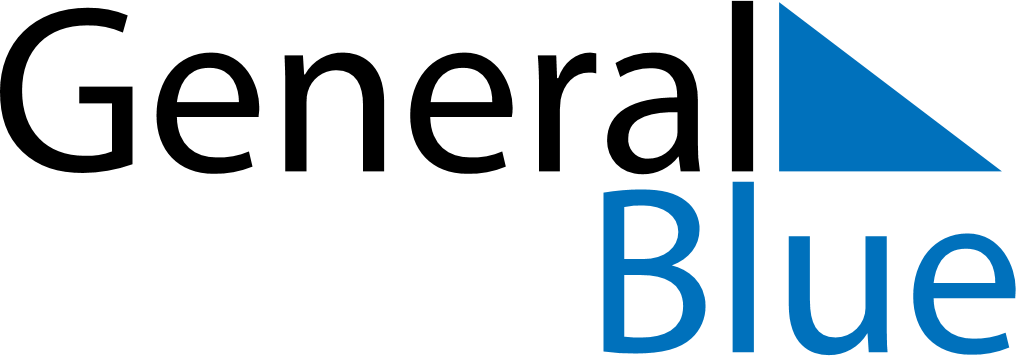 January 2024January 2024January 2024January 2024January 2024January 2024Vahdat, Republican Subordination, TajikistanVahdat, Republican Subordination, TajikistanVahdat, Republican Subordination, TajikistanVahdat, Republican Subordination, TajikistanVahdat, Republican Subordination, TajikistanVahdat, Republican Subordination, TajikistanSunday Monday Tuesday Wednesday Thursday Friday Saturday 1 2 3 4 5 6 Sunrise: 7:41 AM Sunset: 5:12 PM Daylight: 9 hours and 31 minutes. Sunrise: 7:41 AM Sunset: 5:13 PM Daylight: 9 hours and 31 minutes. Sunrise: 7:41 AM Sunset: 5:14 PM Daylight: 9 hours and 32 minutes. Sunrise: 7:41 AM Sunset: 5:15 PM Daylight: 9 hours and 33 minutes. Sunrise: 7:41 AM Sunset: 5:15 PM Daylight: 9 hours and 34 minutes. Sunrise: 7:41 AM Sunset: 5:16 PM Daylight: 9 hours and 34 minutes. 7 8 9 10 11 12 13 Sunrise: 7:41 AM Sunset: 5:17 PM Daylight: 9 hours and 35 minutes. Sunrise: 7:41 AM Sunset: 5:18 PM Daylight: 9 hours and 36 minutes. Sunrise: 7:41 AM Sunset: 5:19 PM Daylight: 9 hours and 37 minutes. Sunrise: 7:41 AM Sunset: 5:20 PM Daylight: 9 hours and 38 minutes. Sunrise: 7:41 AM Sunset: 5:21 PM Daylight: 9 hours and 40 minutes. Sunrise: 7:41 AM Sunset: 5:22 PM Daylight: 9 hours and 41 minutes. Sunrise: 7:41 AM Sunset: 5:23 PM Daylight: 9 hours and 42 minutes. 14 15 16 17 18 19 20 Sunrise: 7:40 AM Sunset: 5:24 PM Daylight: 9 hours and 43 minutes. Sunrise: 7:40 AM Sunset: 5:25 PM Daylight: 9 hours and 45 minutes. Sunrise: 7:40 AM Sunset: 5:26 PM Daylight: 9 hours and 46 minutes. Sunrise: 7:39 AM Sunset: 5:27 PM Daylight: 9 hours and 47 minutes. Sunrise: 7:39 AM Sunset: 5:28 PM Daylight: 9 hours and 49 minutes. Sunrise: 7:38 AM Sunset: 5:29 PM Daylight: 9 hours and 50 minutes. Sunrise: 7:38 AM Sunset: 5:30 PM Daylight: 9 hours and 52 minutes. 21 22 23 24 25 26 27 Sunrise: 7:37 AM Sunset: 5:32 PM Daylight: 9 hours and 54 minutes. Sunrise: 7:37 AM Sunset: 5:33 PM Daylight: 9 hours and 55 minutes. Sunrise: 7:36 AM Sunset: 5:34 PM Daylight: 9 hours and 57 minutes. Sunrise: 7:36 AM Sunset: 5:35 PM Daylight: 9 hours and 59 minutes. Sunrise: 7:35 AM Sunset: 5:36 PM Daylight: 10 hours and 0 minutes. Sunrise: 7:34 AM Sunset: 5:37 PM Daylight: 10 hours and 2 minutes. Sunrise: 7:34 AM Sunset: 5:38 PM Daylight: 10 hours and 4 minutes. 28 29 30 31 Sunrise: 7:33 AM Sunset: 5:39 PM Daylight: 10 hours and 6 minutes. Sunrise: 7:32 AM Sunset: 5:41 PM Daylight: 10 hours and 8 minutes. Sunrise: 7:31 AM Sunset: 5:42 PM Daylight: 10 hours and 10 minutes. Sunrise: 7:31 AM Sunset: 5:43 PM Daylight: 10 hours and 12 minutes. 